Elementary Workshop DetailsThis workshop is open to everyone. The Elementary workshop is useful for anyone who is working with children and wants to know more about assisting elementary children. Topic of the course is “Supporting the elementary children with writing skills”. Coursework will consist of lectures on the topic and question and answer session depending on the availability 0f time. It helps adults to refresh their ideas and work with children in a Montessori elementary environment. Upon completion of the workshop requirements, participants will be awarded a digital participation certificate from MMTI.Course Component:Theory LecturesCOURSE DELIVERYThe course combines the following:Offline lecturesLanguageAll lectures will be in English.REQUIREMENTS FOR CERTIFICATIONThe students who attend the workshop will receive a digital participation certificate from MMTI. Admission to the Programme does not guarantee certification. 100% attendance is required to receive the participation certification.Trainer:Greg MacDonaldGreg MacDonald is an AMI Director of Elementary Training.  He has trained Montessori elementary teachers in the USA, Canada, Italy, Japan, Switzerland, Germany, Mexico, and India.  He co-directed the first AMI elementary course to be offered in Japan, and in 2013-2014 he directed the first AMI elementary training course to be offered in Mexico.   In 2018-2019 he directed the first AMI Elementary training course conducted in Hyderabad, India.  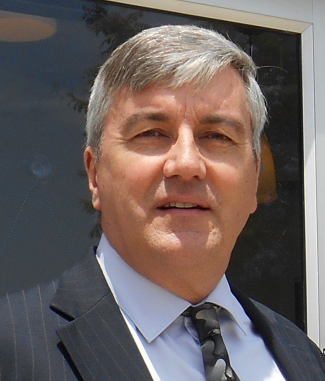 Greg holds AMI 3-6 and 6-12 diplomas, and an elementary teaching diploma from the State College of Victoria in Burwood (Australia).  He earned a Bachelor’s degree from the University of Southern Queensland (Australia) and a Master’s degree in education from Loyola University in Maryland (USA).He has directed Montessori 3-6, 6-9, 9-12, and 6-12 classrooms.  He has also worked as an elementary teacher in a traditional school setting, and he has served as Principal of both traditional and Montessori schools.Greg is a parent and grandparent, he was an AMI-USA school consultant for many years, and he is also a regular speaker at Montessori workshops, parent evenings, and conferences nationally and internationally.  Contact him at: montessorimentoronline.com or at montessorimentoronline@gmail.comWorkshop Schedule The Course Schedule and Timings:The workshop will be held 0n the date Sunday, June 18th, 2023.The workshop timings will be from 9:30 am to 4:30 pm IST (Indian Standard Time)Venue: Medha Montessori High School, Moinabad, Hyderabad, 501504Google Maps: Locationhttps://goo.gl/maps/htCn4VT32cmuikWw9EligibilityOpen to everyone.Admission Process and DetailsTo apply, the following must be submitted:The application form duly completed should be submitted to Medha Montessori Training Institute via email. Send a scanned copy to elementarycoursehyd@gmail.comThe latest digital passport-size photo is to be attached to the form.Screenshot OR Snapshot of the transaction details covering the “Transaction ID”.AADHAAR Card Copy and OR Passport Copy (Proof of Residence and Nationality for Indian Students).Fees DetailsIndian Nationals may pay the fees through Direct Bank Transfer or UPI Early Bird Fee: The offer ends on June 8th, 2023.*Subject to change based on government regulations*If a student withdraws at any time, fees will not be refunded for any reason.Fee after June 8th, 2023. *Subject to change based on government regulations*If a student withdraws at any time, fees will not be refunded for any reason.Fee for Indian Nationals when applied in a group of 5, above group of 5 each student needs to pay the individual fee. The offer ends on June 8th, 2023.Bank details for online payment:Indian Nationals:You can transfer to UPI ID: mmtihyd22@hdfcbankOrOrganization Name: Medha Montessori Training Institute LLPBank Name: HDFC BankBranch Name: Moinabad Branch, Bank Address: Ground floor, 1.11.1, Chintal Ramulu Complex, Main Road, Ranga Reddy DistrictCurrent account number: 50200066833433RTGS/NEFT IFSC code: HDFC0005317After the online transfer is done please note down the transaction/reference number and date you need to fill these details in the application form.COURSE MATERIALSTo complete the requirements of the course, these items will be useful:Note-taking materials daily (notebook or computer/Laptop)Have any Queries? Please reach out to us:Mobile # +91 9440233288  Kishore, Course CoordinatorE-mail: elementarycoursehyd@gmail.comYou can visit our website www.medhamontessori.com for more information about the course and the upcoming Montessori courses.Topic                                                       NotesOverviewThis workshop commence with an overview of the Montessori approach and its seamless integration of theory and practice  The workshop will continue with a review of recent research in the field of literacy, which informs our work, and which also confirms the relevance today of the Montessori literacy approach.  Design of a practical literacy programWe will move then to examine the design of a practical literacy program in the Montessori elementary.  From this foundation, the workshop will turn its attention to knowledge, skills, and approaches that reflect recent literacy research within a Montessori framework. Key literacy skills Topics included in the workshop will include Handwriting, Spelling, Reading, Expressive Writing, and Assessment/Tracking of key literacy skills.  The workshop will also include time for questions and discussion.FeesIndian Nationals (INR)DueTuition5000With ApplicationGST(Tax)*900With ApplicationTOTAL*5900FeesIndian Nationals (INR)DueTuition5932With ApplicationGST (Tax)*1068With ApplicationTOTAL*7000FeesIndian Nationals (INR)DueTuition4407With ApplicationGST(Tax)*793With ApplicationTOTAL*5200